PASTORAL POSITION OPENINGFIRST BAPTIST CHURCH CARVER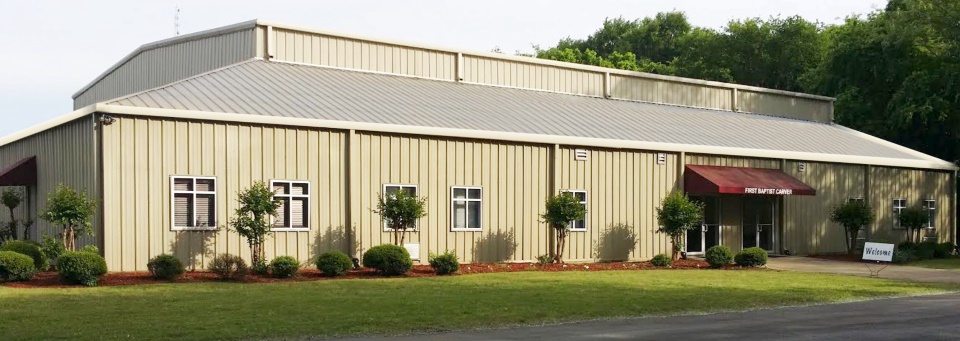 First Baptist Church Carver, 1300 23rd Street North, Bessemer, Alabama is seeking a full-time pastor, called by God who will be the spiritual leader of the congregation.  The qualified candidate is responsible for providing Christian leadership in all areas of the church and to engage in pastoral care for the congregation.Full-Time PastorOpening Date: April 27, 2020Closing Date: June 8, 2020Primary Qualifications and DutiesNote:  The following provides an overview of the expectation.  The full duties include but are not limited to those listed below:Must Plan and conduct worship services, develop sermons and leads in the observance of the ordinances.Must be a licensed, ordained Baptist minister.Must have proof of Theology Studies and Training or completed a degree from an accredited college or university in Divinity. Background must include effectively overseeing church administration.Preaching Sermons and teaching in Bible Study, Sunday School and other teaching opportunities as appropriatePlease see application checklist below to be considered:***Please mail Completed Application, a Picture and Resume via USPS to***First Baptist Church CarverAttention: Pastoral Search Committee ChairpersonP.O. Box 1734Bessemer, AL  35021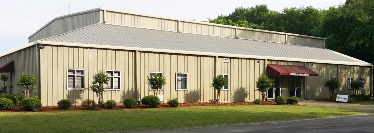                                       First Baptist Church Carver APPLICATION FOR EMPLOYMENTPlease type all information requested.GENERAL INFORMATIONPOSITIONEDUCATIONAL BACKGROUNDMust provide proof of Theology Studies and Training or completed a degree from an accredited college or university in Divinity. (Submit Proof with Application)WORK EXPERIENCEPlease briefly describe your general background: summarize your ministry strengths and challenges; ministry preferences and vision; and your special interests in ministry.Are you presently being investigated or under a procedure to consider your discharge for misconduct by your present employer?   _____ Yes         _____ NoHas any employer ever subjected you to disciplinary action, suspended, terminated or asked you to leave a job or volunteer position on the grounds of any unlawful sexual behavior, or violation of an employer’s sexual misconduct or harassment policy?  ____ Yes   ____ NoPROFESSIONAL REFERENCEDo not list family members or relatives for references.Give three references who are qualified to speak of your spiritual experience and Christian service.  List your current pastor first.AGREEMENT (PLEASE READ CAREFULLY BEFORE SIGNINGSignature of applicant _____________________________________ Date ________________Name (Last)(First)(MI)Home Telephone(    )Cell: (    ) Home Telephone(    )Cell: (    ) Home Telephone(    )Cell: (    ) Address (Mailing)(City)(State)(Zip)(Zip)(Zip)E-Mail AddressAre you legally entitled to work in the U.S.? Yes      	NoBirth Date (MM/DD/YYYYBirth Date (MM/DD/YYYYBirth Date (MM/DD/YYYYBirth Date (MM/DD/YYYYCurrent EmploymentPositionBusiness Telephone(    )Business Telephone(    )Business Telephone(    )Address (Mailing)(City)(State)(Zip)(Zip)(Zip)Marital Status(Married/Divorced/Separated/SingleWidow)If Married, Spouse NameChildren Name and Ages:Children Name and Ages:Children Name and Ages:Children Name and Ages:Are you Ordained?Yes	 NoHave you been baptized by immersion?     Yes	        NoDate and place of Ordination:Denomination:City and StateCity and StateCity and StatePosition Desired?Will Accept:Full-time     Part-Time   Have you been convicted of a felony?      Yes     	 NoIf yes, explain:Have you been convicted of a felony?      Yes     	 NoIf yes, explain:E-Mail AddressAre you legally entitled to work in the U.S.?Yes        NoType of SchoolName of SchoolLocation(Complete MailingAddress)No. of YearsCompletedMajor & DegreeCollege/UniversityVocational orTechnical SchoolGraduate SchoolOtherVeteran InformationBranch of ServiceDate of EntryDate of DischargeNo. of yearsName of Employer:Name of last Supervisor:From:                To:Address:Telephone No.Job TitleReason for Leaving:May we Contact this employer for a reference?	Yes        	NoHours Per Week?Name of Employer:Name of last Supervisor:From:                To:Address:Telephone No.Job TitleReason for Leaving:May we Contact this employer for a reference?       Yes        NoHours Per Week?Name of Employer:Name of last Supervisor:From:                To:Address:Telephone No.Job TitleReason for Leaving:May we Contact this employer for a reference?	Yes        	NoHours Per Week?I understand that I am subject to a background check that includes, driver’s license check, police record and educational and/or specialized training credentials listed on resume.___________InitialsPlease provide all applicable information:Personal and Church website:Personal and Church Facebook pages:All other social media tags (pages):Name and Complete Address:Telephone Number:Position:I certify that all the information in this application is accurate and complete to the best of my knowledge and I have not knowingly withheld any information that might adversely affect my chances for employment.  I understand that misleading or false statements will constitute sufficient cause for refusal of hire or termination of my employment.______  
Initials
I understand that neither the acceptance of this application nor the subsequent entry into any type of employment relationship with First Baptist Church Carver creates an actual Or implied contract of employment.  I understand that if I accept employment First Baptist Church Carver, it will be on an at-will basis.  This means that either First Baptist Church Carver or I have the right to terminate the employment relationship at any time, for any reason, with or without cause.______  
Initials